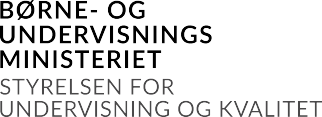 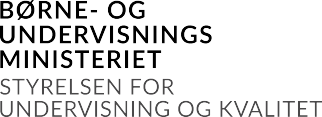 Formular for beslutning om midlertidig forlængelse eller genoptagelse af nødundervisningKontaktoplysninger m.v.Skolens/institutionens navn og adresse:Niels BrockNørre Voldgade 341358 København KAnsvarlig bestyrelse Niels Brocks BestyrelseKontaktperson Anya Eskildsen, aes@brock.dk, 23214541Anledning til skolens/institutionens underretning af Styrelsen for Undervisning og Kvalitet(Sæt kryds)Skolens/institutionens pligt til at give nødundervisning    er    endnu     ikke fuldt   ud   ophørt   den   1.   august   2020, og kommunalbestyrelsen (kommunale skoler/institutioner henholdsvis skolens/institutionens bestyrelse (andre skoler/institutioner) har i konsekvens  heraf  truffet  beslutning om  at  fortsætte  med nødundervisningen.Skolen/institutionen har pligt til at give nødundervisning, og kommunalbestyrelsen (kommunale skoler/institutioner) henholdsvis skolens/institutionens bestyrelse (andre    skoler/institutioner)    har på dette grundlag  helt ekstraordinært  truffet  beslutning om at forlænge en nødundervisning, som er opretholdt eller iværksat efter sommerferien 2020.Skolen/institutionen har pligt til at give nødundervisning som følge af, at myndighederne har genindført eller iværksat nye foranstaltninger mod COVID-19.For hvilket tidsrum er der truffet beslutning om at gennemføre nødundervisning?(angives i datoer):17.8.2020 - 04.09.2020 samtlige valghold er gennemført virtuelt13.08.2020 - 31.08.2020 8 hhx klasser midlertidigt hjemsendt03.09.2020 - 17.09.2020 1 hhx klasse midlertidigt hjemsendt Udførlig, konkret begrundelse for, hvorfor pligten til nødundervisning enten ikke er ophørt eller er genindtrådt:Vi har den 3. september modtaget besked om, at én elev i hhx en klasse er konstateret smittet med COVID-19. Skolen har følgelig fra og med 3. september 2020 hjemsendt hele klassen til nødundervisning til og med den 17. september 2020. Dette for at forhindre smittespredning i klassen og på skolen som helhed. Hidtil har den strategi virket, idet ingen af de elever, der til dato er konstateret smittet, har nået at smitte andre elever på skolen. Valghold har fra skolestart været enten udskudt, gennemført virtuelt eller over flere fysiske klasselokaler. Derved har vi kunne holde smittekæderne nede til primært at være elevens stamklasse. Da skolen har modtaget afslag på ansøgning om yderligere virtuel undervisning, vil skolen fra mandag den 7. september 2020 gennemføre samtlige valghold med fysisk tilstedeværelse. Elever fra samme stamklasse placeres fysisk således, at de kan indgå i grupperinger, der kan adskilles fra elever fra øvrige klasser. Skolens COVID-19 tiltag inkluderer ensretning af al færdsel på fælles arealer, visir og mundbind til underviserne, samt ekstra rengøring og selvfølgelig håndvask/håndsprit efter myndighedernes retningslinjer.